MARS DAN HYMNEPOLITEKNIK INDONUSA SURAKARTA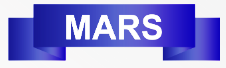 4/4 Tempo Di Marcia arr : SyamsudinPoliteknik Indonusa kampus kebanggaankuTempat kami persiapkan diri jadi insan mandiriPoliteknik Indonusa tempat kami berkaryaGiat berlatih trus belajar raih prestasi tinggiDengarlah langkah kita deru gegap gempitaMenyatukan irama bersamaptaMenjadi insan sejati wibawa penuh artiBersama memajukan negri demi jaya pertiwi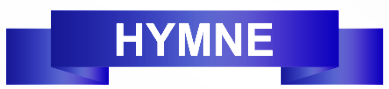 4/4 Tempo Maestro arr : SyamsudinRasa syukur kepadamu almamaterkuPoliteknik Indonusa agung bergemaNamamu harum abadi, banggaku dalam hatiSmoga perjuanganmu slalu dalam lindungan-NyaSlalu dalam bimbingan TuhanMenghantarkan insan muliaMewujudkan cita